Jelovnik 29.04. – 03.05.2024.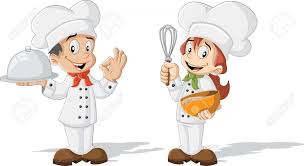 Ponedjeljak 29.04.DORUČAK : Gris na mlijeku s kakao posipom alergije : zamjensko mlijekoUŽINA I : Sezonsko voćeRUČAK : Varivo ječmena kaša sa korjenastim povrćem i svinjskim mesom, kruhUŽINA II : Mak kocke, čaj  - alergije: zamjenski kolač ( zamjensko brašno, bez jaja )Utorak 30.04.DORUČAK : Raženi kruh, maslac, čaj ili kakao – alergije : polubijeli kruh, bezglutenski kruhUŽINA I : Integralni keksiRUČAK : Saft od junećeg mesa, okruglice od kruha, zelena salata UŽINA II: Voćni mixSrijeda 01.05.PRAZNIK – NERADNI DANČetvrtak 02.05.DORUČAK: Kukuruzni kruh, domaći namaz od slanutka, čaj  – alergije :bezglutenski kruh, polubijeli kruhUŽINA I : Sezonsko voćeRUČAK : Varivo od kelja sa korjenastim povrćem i pilećim mesom, kruhUŽINA II: Palačinke s namazom, mlijeko  - alergije : palačinke, čajPetak 03.05.DORUČAK : Cornflakes s mlijekom – alergije : zamjensko mlijekoUŽINA I : Sezonsko voće RUČAK : Krem juha od mrkve, pohani odrezak iverka, restani krumpir, kiseli krastavci  - alergije : pileći naravni odrezakUŽINA II : Kruh, marmelada, čaj 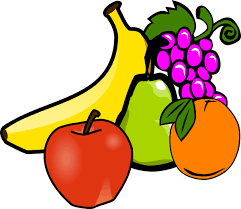 U slučaju potrebe vrtić zadržava pravo izmjene jelovnika. U Gornjoj Stubici, travanj 2024. 